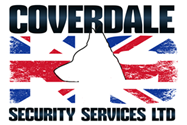 ENVIRONMENTAL POLICYCoverdale K9’s policy on environmental issues is, in the most part, driven by our customers. It is our practice to work with our customer’s environmental policy framework, as our operations may occur on customer premises.As an organisation, we communicate care for the environment and encourage all conduct amongst staff and sub-contractors that promotes this, this in practical terms meansSelected vehicle categories that are fuel efficientUse of paperless communication through E-mailAll paper and ink cartridges go for re-cyclingWe will continue to seek ways to protect the environment, our customers, and staff during the course of our business.Signed 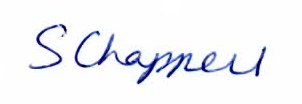 Issue Date 4 January 2020   Version 1